Planning notes 10/3/2020Burger King, North Quay Retail Park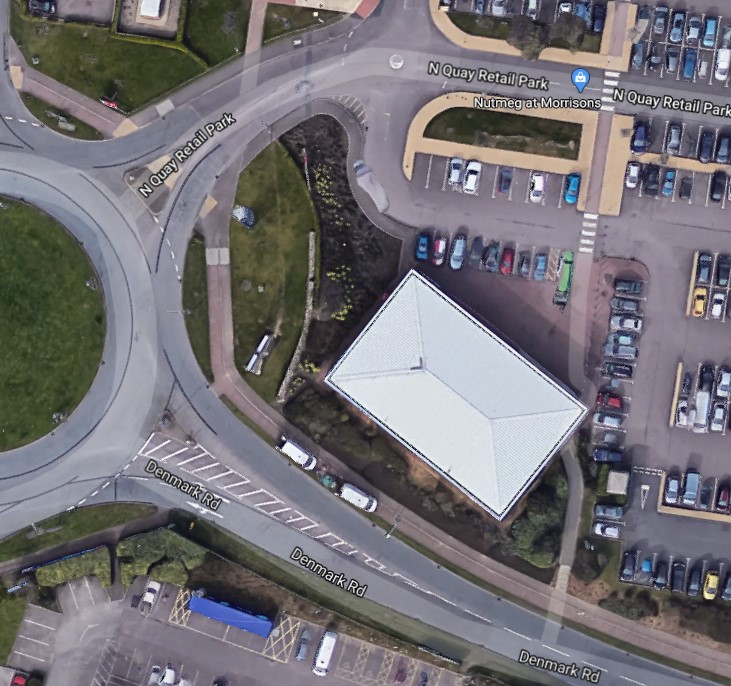 Signage for drive through restaurant.127 London Road North and 1 Regent Road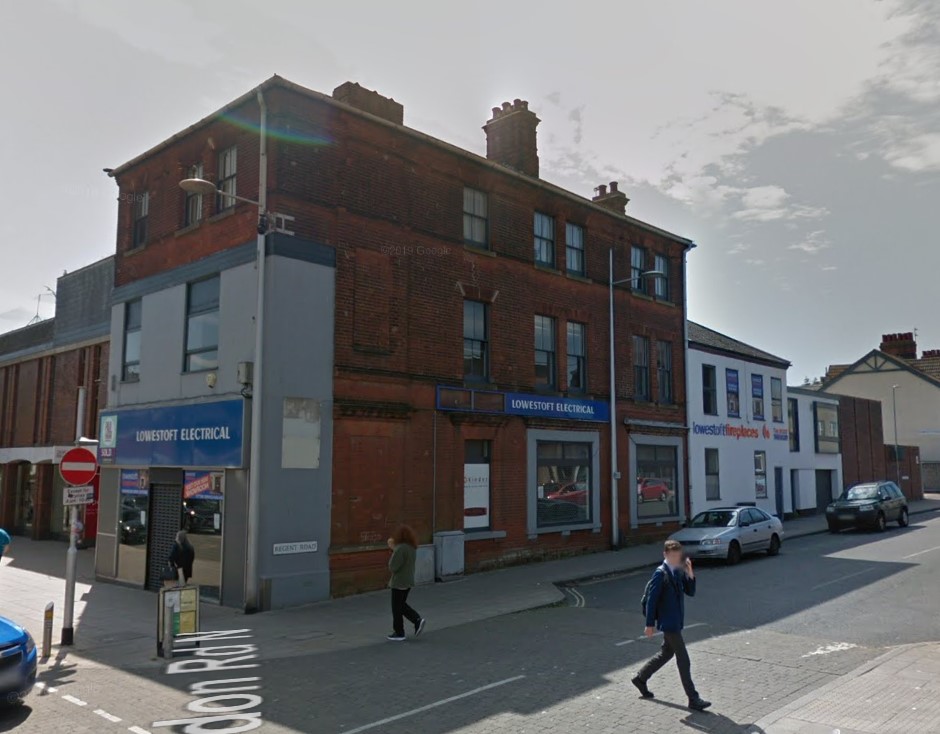 Conversion of block to 3 retail + 1 flat on ground floor, 7 flats on floors above.Post Office, 51 London Road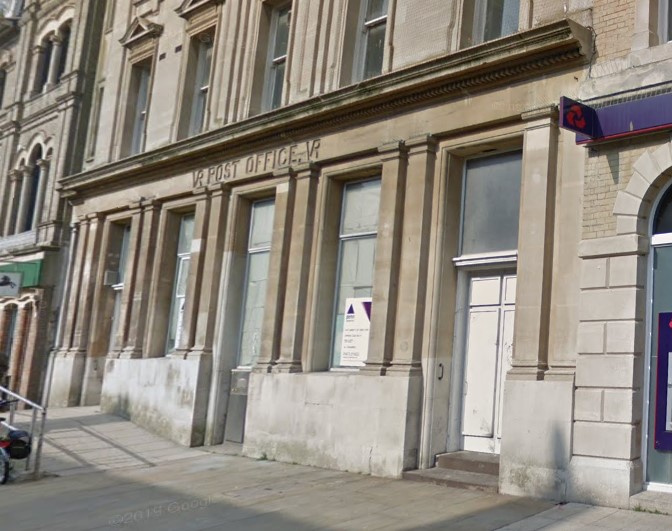 One objection, Brooks: Poor design. Demolition of building contributes to climate emergency. There is a surplus of flats in the area already. Area liable for flooding.Highways recommends refusal due to inadequate parking provision. 5 proposed, but guidelines recommend 18. Highways recommend 9 spaces as a minimum. 54 London Road North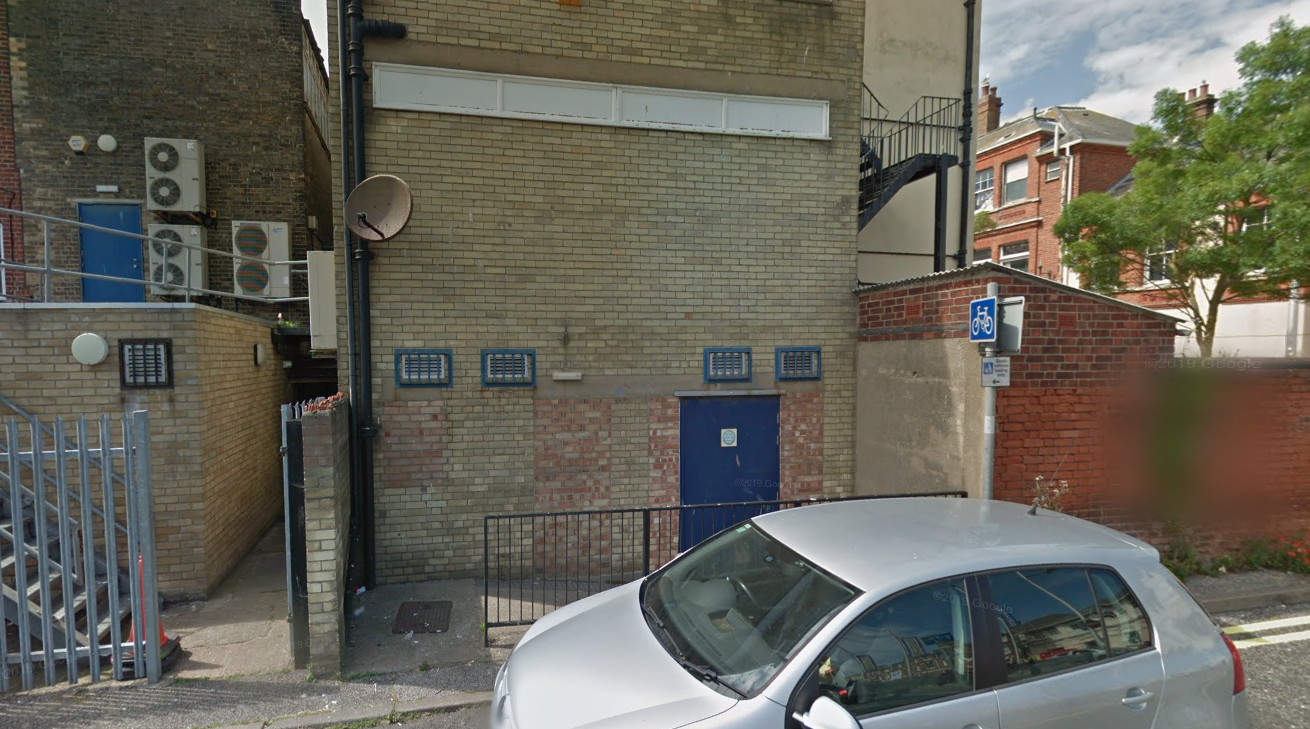 Application for a rear entrance to Cashino. Concern was raised at a previous meeting that the rear of the building may not be suitable for customer entrance/exit without further improvements.4 Bramfield Road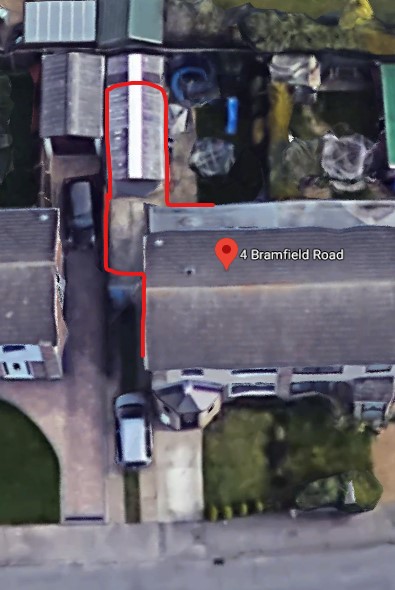 An extension in place of existing outbuilding.76 Oulton Road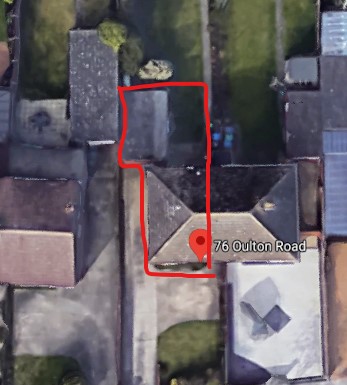 81 Gunton Drive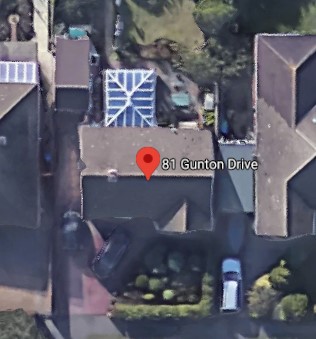 Converting existing conservatory into a single storey extension with same footprint.Pathways Care Farm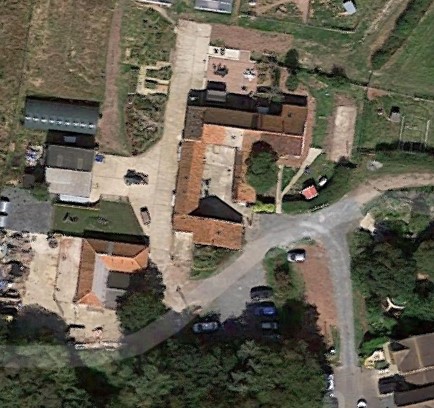 Arlington, North Parade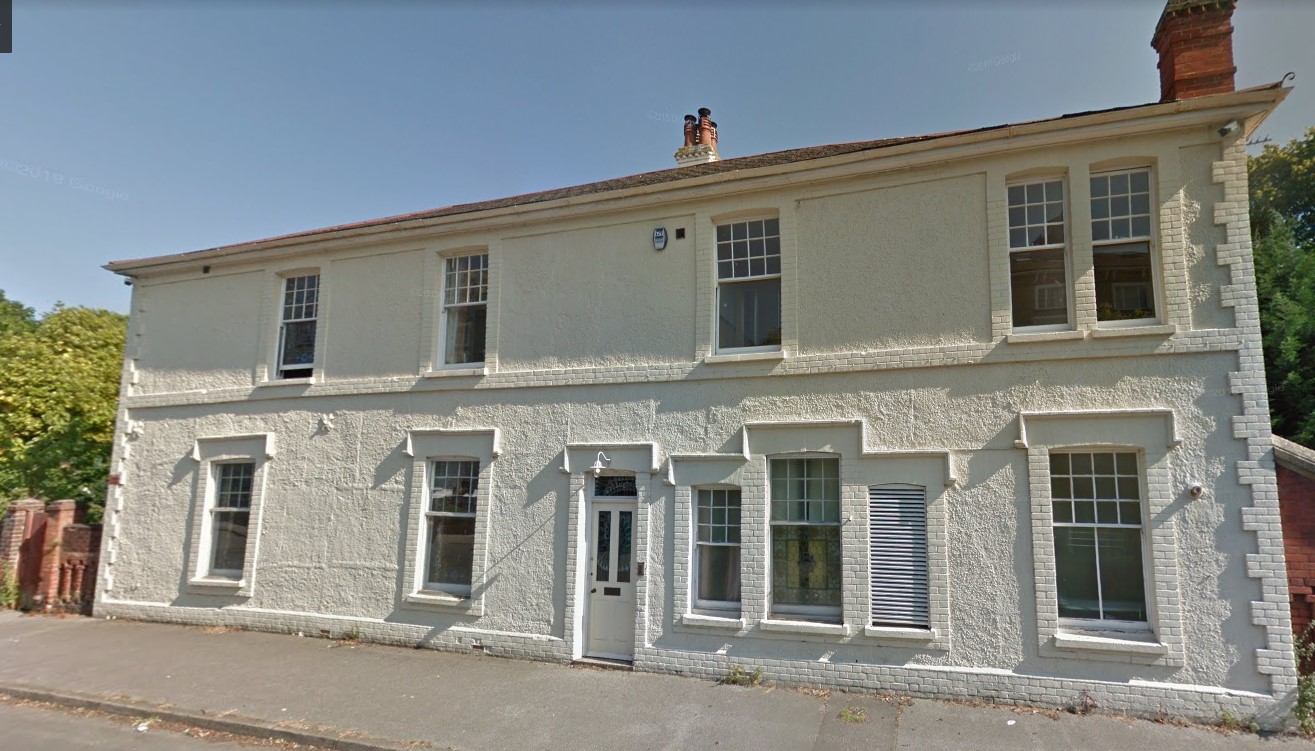 38 Monckton Avenue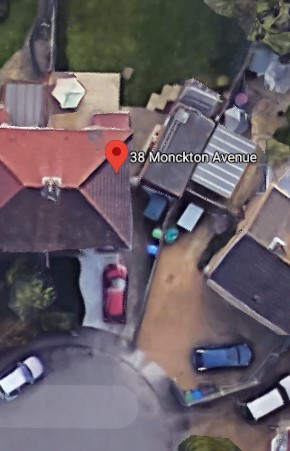 Extension in place of existing patio. 20 Cedar Drive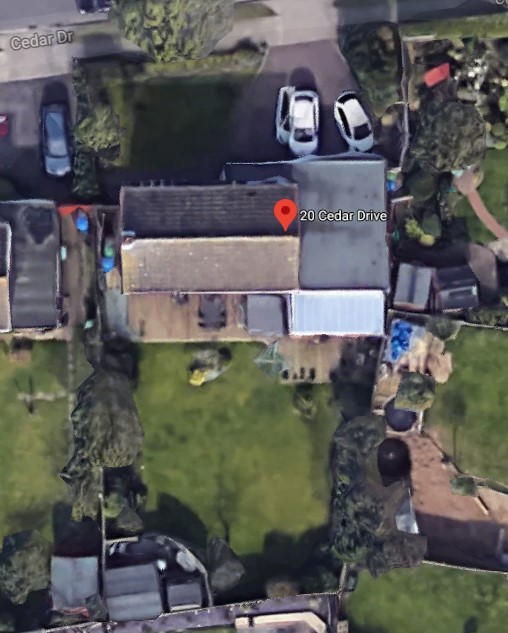 One neighbour objection:Overpowering development. Loss of light to garden. Cladding to rear would not be in keeping with area. Out of scale development. 4 Langley Gardens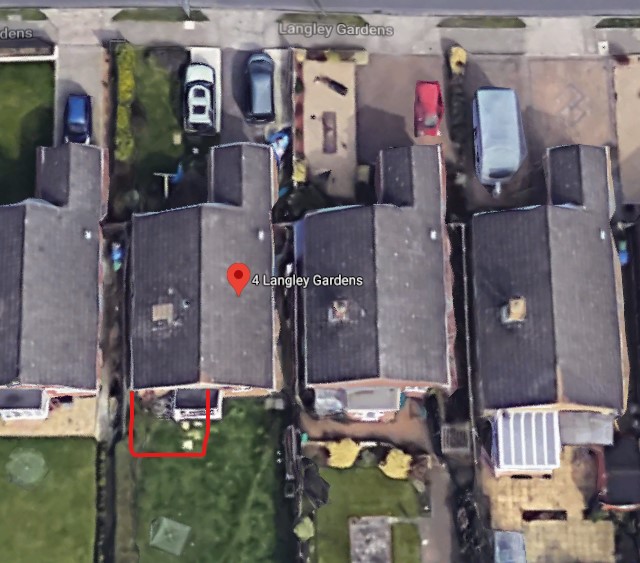 Rear extension of a similar size to conservatory two houses right. 2 Speedwell Close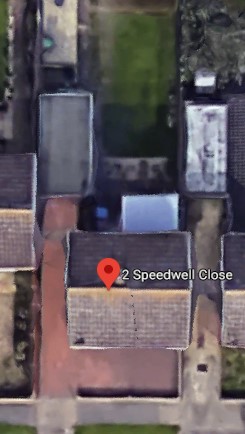 Friends Meeting House, 39 Pakefield Street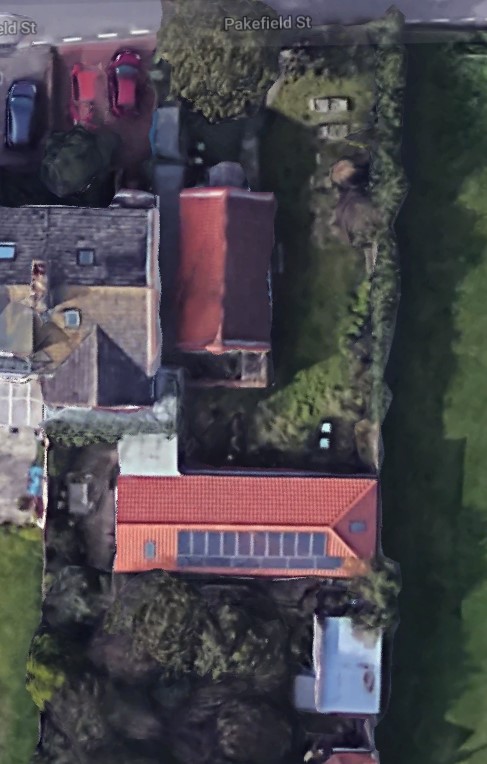 Stella Maris, 93A Saxon Road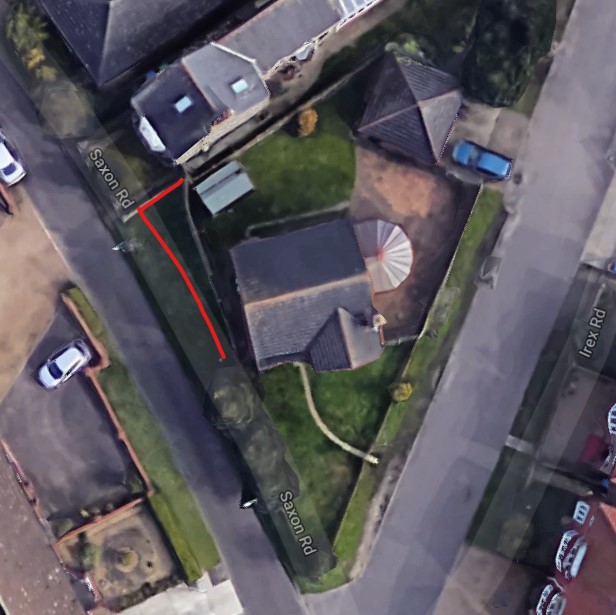 Replace fence with new boundary parallel to Saxon Road.Burger King North Quay Retail Park Peto Way Lowestoft Suffolk NR32 2EDIlluminated Advertisement Consent - New Drive Thru site to have a combination of illuminated and non-illuminated freestanding and wall mounted signage.DC/20/0581/ADIPublic commentsConstraintsRelated casesDocumentsMap127 London Road North And 1 Regent Road Lowestoft Suffolk NR32 1LZConversion of retail unit into 3 smaller retail units and 8 Flats, 2 no in extensionDC/20/0607/FULPublic commentsConstraintsRelated casesDocumentsMapPost Office 51 London Road North Lowestoft Suffolk NR32 1AADemolition of existing shed buildings and 3/4 storey brick building to rear of Post Office, including adjoining structures to rear of Post Office. Making essential repairs to Post Office building and modifications (thermal and watertight) to rear wall of Post Office building at ground floor level. Erection of flats and houses comprising 9 dwellings, with associated landscaping works.DC/20/0653/FULPublic commentsConstraintsRelated casesDocumentsMap54 London Road North Lowestoft Suffolk NR32 1EPPlanning permission to replace a solid metal rear fire door with a new aluminium framed glazed doorDC/20/0646/FULPublic commentsConstraintsRelated casesDocumentsMap4 Bramfield Road Lowestoft Suffolk NR32 3DTConstruction of a side extensionDC/19/4902/FULPublic commentsConstraintsRelated casesDocumentsMap76 Oulton Road Lowestoft Suffolk NR32 4QRRear extension, raise & pitch garage roofDC/20/0724/FULPublic commentsConstraintsRelated casesDocumentsMap81 Gunton Drive Lowestoft Suffolk NR32 4QAConstruction of single storey rear extensionDC/20/0753/FULPublic commentsConstraintsRelated casesDocumentsMapPathways Care Farm Leonard Drive Lowestoft Suffolk NR32 4WBErect Produce Store and OfficeDC/20/0747/FULPublic commentsConstraintsRelated casesDocumentsMapArlington North Parade Lowestoft Suffolk NR32 4PBInserting two small conservation roof lights to existing first floor bathroomDC/20/0706/FULPublic commentsConstraintsRelated casesDocumentsMap38 Monckton Avenue Lowestoft Suffolk NR32 3EGExtension and alterationsDC/20/0750/FULPublic commentsConstraintsRelated casesDocumentsMap20 Cedar Drive Lowestoft Suffolk NR33 9HAConstruction of a rear extension, gardenroom/summer room.DC/20/0847/FULPublic commentsConstraintsRelated casesDocumentsMap4 Langley Gardens Lowestoft Suffolk NR33 9JEConstruction of a rear extensionDC/20/0124/FULPublic commentsConstraintsRelated casesDocumentsMap2 Speedwell Close Lowestoft Suffolk NR33 7DUReplacement garage rebuilt further down the garden in brick, with a pitched tiled roof.DC/20/0780/FULPublic commentsConstraintsRelated casesDocumentsMapFriends Meeting House 39 Pakefield Street Lowestoft SuffolkExtension to create Toilet, Lobby and Childrens RoomDC/20/0744/FULPublic commentsConstraintsRelated casesDocumentsMapStella Maris 93A Saxon Road Lowestoft Suffolk NR33 7BTErection of new boundary fenceDC/20/0820/FULPublic commentsConstraintsRelated casesDocumentsMap